ГОСУДАРСТВЕННОЕ АВТОНОМНОЕ ПРОФЕССИОНАЛЬНОЕ ОБРАЗОВАТЕЛЬНОЕ УЧРЕЖДЕНИЕ ЧУКОТСКОГО АВТОНОМНОГО ОКРУГА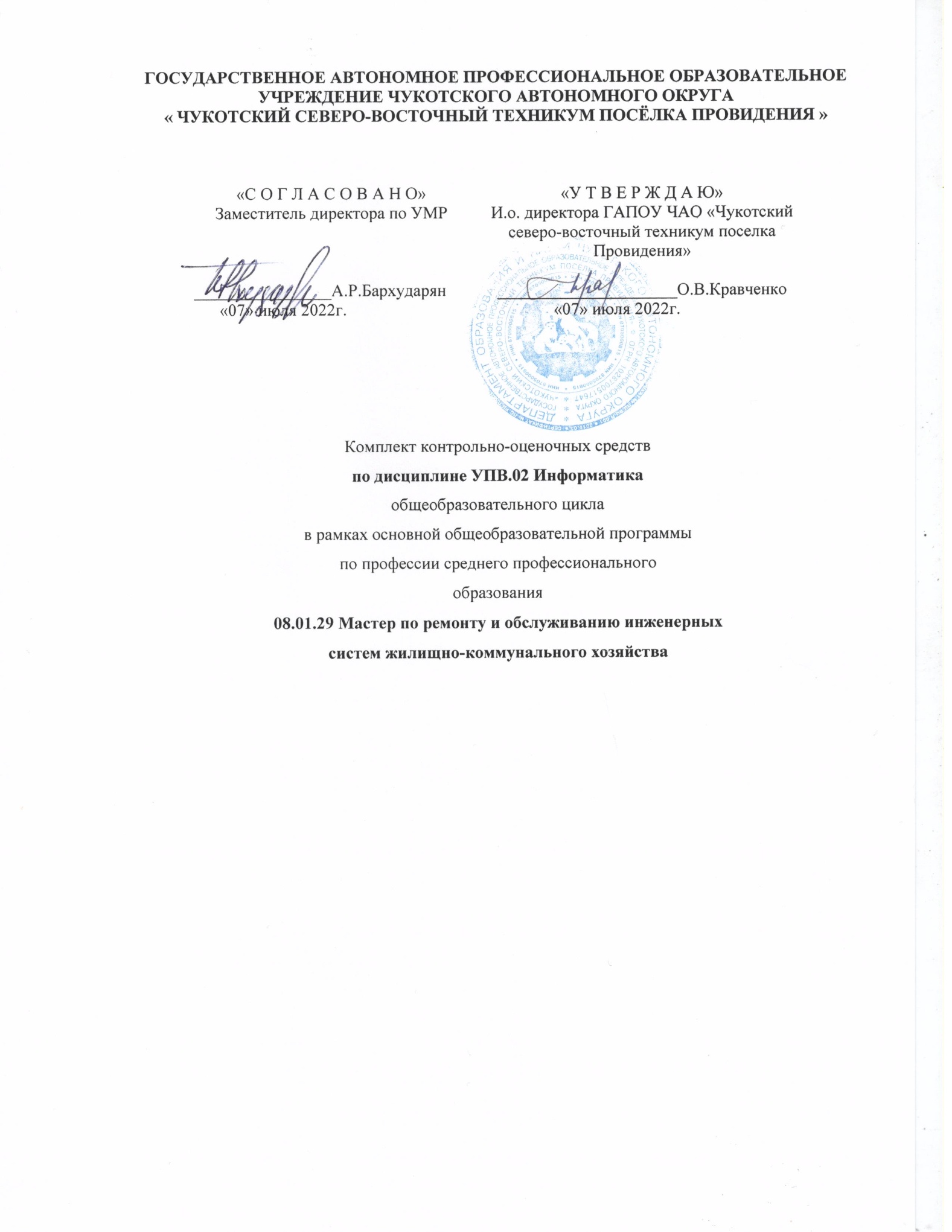 « ЧУКОТСКИЙ СЕВЕРО-ВОСТОЧНЫЙ ТЕХНИКУМ ПОСЁЛКА ПРОВИДЕНИЯ »Комплект контрольно-оценочных средствпо дисциплине УПВ.02 Информатикаобщеобразовательного циклав рамках основной общеобразовательной программыпо профессии среднего профессиональногообразования08.01.29 Мастер по ремонту и обслуживанию инженерных систем жилищно-коммунального хозяйства2022г.Общие положения.Контрольно-оценочные средства (далее КОС) предназначены для текущего контроля и оценки успехов учащихся при освоении программы ПД.02 Информатика.КОС включают контрольные задания для проведения текущего контроля и промежуточной аттестации знаний учащихся при выполнении ими самостоятельных практических работ, заданий и тестов по теме курса.КОС разработаны в соответствии с тематикой рабочих программ дисциплины ПД.02 Информатика по профессиям среднего профессионального образования.Результаты освоения дисциплины.Распределение оценок знаний по видам контроля.Распределение типов контр.заданий по элементам знаний и уменийРаспределение типов и количества контр.заданий по элементам знаний и умений, контролируемых на стадии промежуточной аттестацииКритерии для выставления оценок студентам.Перечень объектов контроля.Варианты практических заданий для самостоятельного выполнения.Задания для написания программы на языке BASIC-254.Упражнение №1.Написать программу решения кв.уравнения ax2 + bx + c = 0вводя параметры «a», «b», «c» с клавиатуры в соответствии с различными вариантами самостоятельных работ.Упражнение №2.Написать программу поиска наименьшего из трёх чисел a, b, c. Значения чисел задаются произвольно с клавиатуры.Упражнение №3.Написать программу по разветвляющемуся алгоритму, в котором функция у=f(x) принимает различный вид в зависимости от аргумента. Вид функции и параметрыa, b, c меняются в зависимости от варианта самостоятельной работы.Упражнение №4.Сложить все нечётные числа от 1 до 100с использованием цикла for/next.Упражнение №5.Сложить все чётные числа от 100 до 200с использованием цикла while/endwhile.Упражнение №6.Сложить все чётные числа от 0 до 100с использованием оператора if-endif.Упражнение №7-14.Написать программу построения с помощью графическихкоманд языка BASIC-256 следующих геометрических фигур. Использовать команды задания цветовой палитры.Задания для выполнения в программе WORD. Упражнение №1.Суть задания, параметры и требования – подготовить деловое письмо и счёт на оплату. Построить таблицу, отформатировав информацию по центру. Использовать «жирность» текста, подчеркивание, красную строку.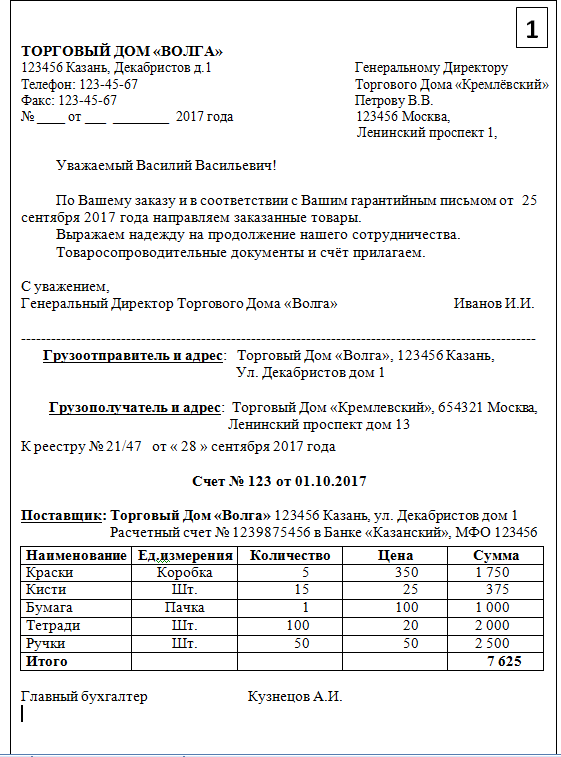 Упражнение №2.Суть задания, параметры и требования – записать диалог Правдина и Митрофанушки из комедии Д.Фонвизина «Недоросль», отформатировав текст в две колонки и ниже – в одну по центру.Использовать маркеры, подчеркивание и пустые строки.Упражнение №3.Суть задания, параметры и требования – найти в текстовом процессоре набор стандартных формул, записать некоторые из них, выделив их разным цветом и изменив размер объектов. Использовать шрифт разного размера шрифт типа WordArt для заголовка с тенью.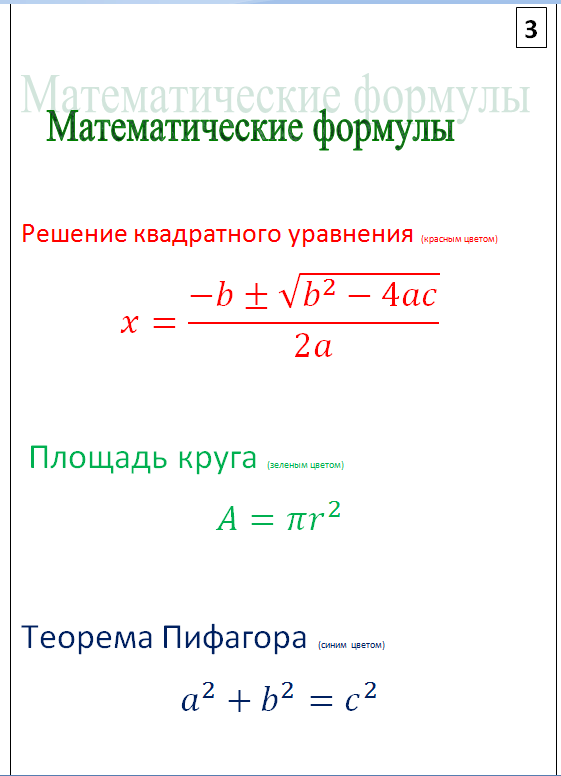 Упражнение №4.Суть задания, параметры и требования – набрать произвольный текст на один абзац, скопировать несколько раз, применив для каждого абзаца своё начертание букв. Под последний абзац сделать жёлтую фоновую подложку. В один из абзацев вставить фигуру или рисунок, при этом объект должен обтекатьсятекстом. Подчёркивание заголовка – прерывистой линией.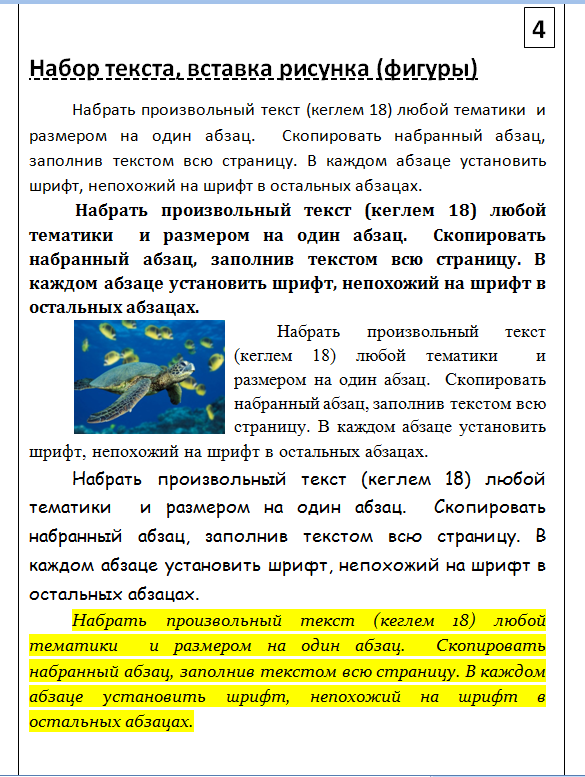 Упражнение №5.Суть задания, параметры и требования – набрать текст из цитат известных авторов. Для заголовков применить текст в формате WordArt. Для первых букв абзацев применить формат «Буквица».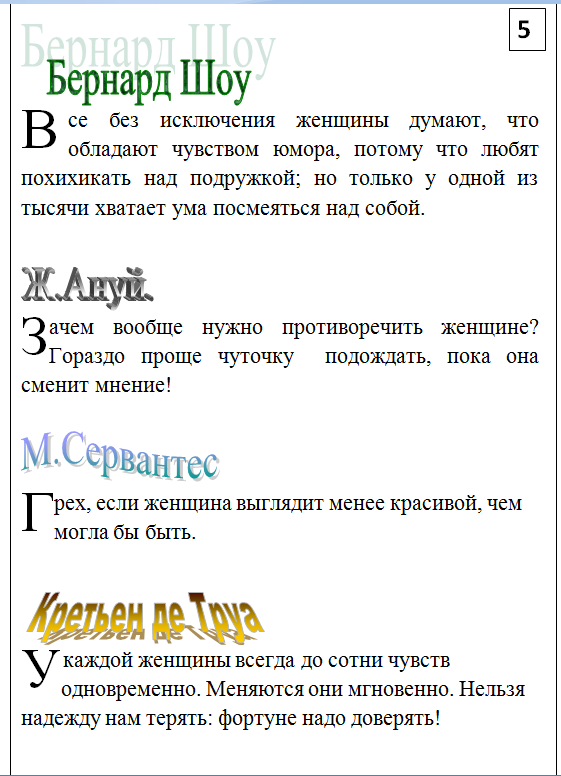 Упражнение №6.Суть задания, параметры и требования – набрать текст на тему «Население стран мира». Построить таблицу. Построить диаграмму «Население Земли».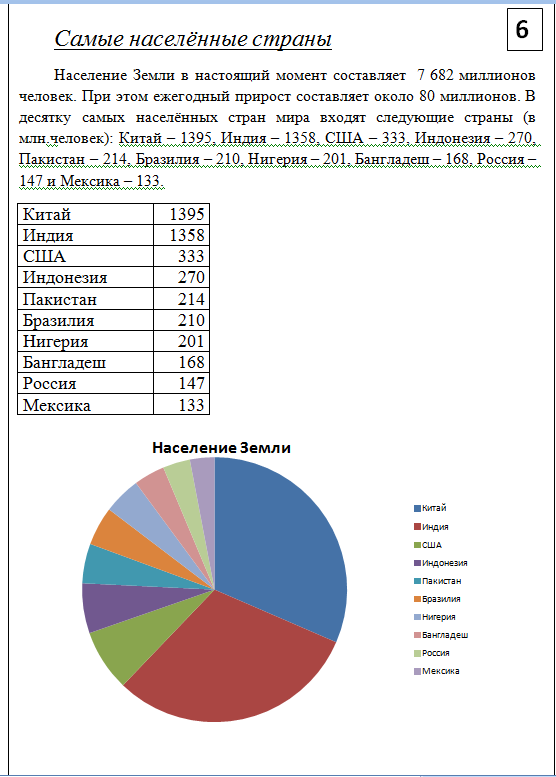 Упражнение №7.Суть задания, параметры и требования – набрать текст по теме География. Построить две круговые диаграммы. Обеспечить обтекание текстом построенных диаграмм.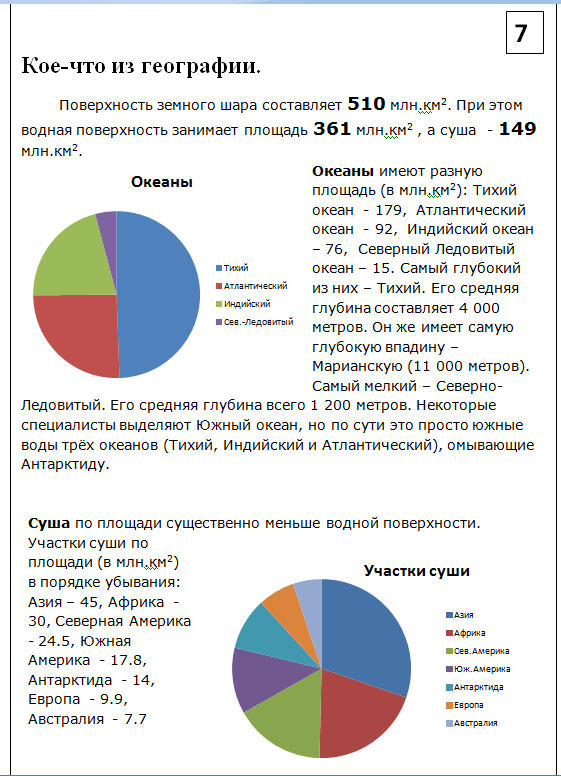 Упражнение №8.Суть задания, параметры и требования – набрать текст по странам мира. Построить круговую диаграмму с разделенными секторами по странам мира и столбчатую диаграмму по 10-ти крупнейшим странам.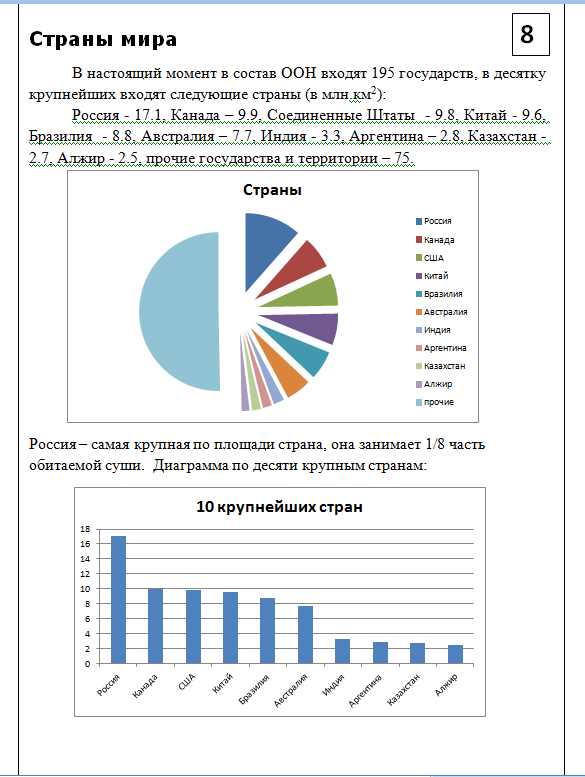 Упражнение №9.Суть задания, параметры и требования – набрать текст по величине населения стран мира. Построить таблицу и диаграмму. При этом таблицу надо расположить справа от таблицы. Применить маркеры , а также форматы «Буквица» и «WordArt». В колонтитулах должны быть размещены фамилия студента и номер страницы. Сделать подожку из текста «Контрольная работа Word»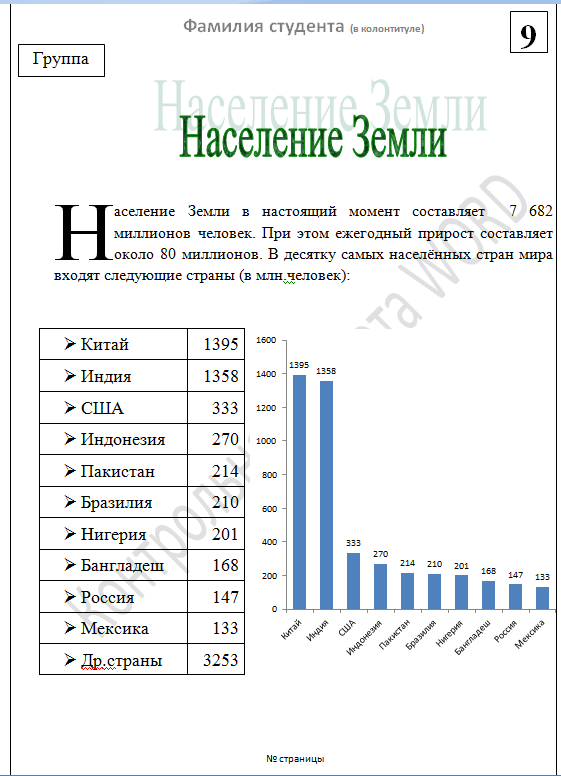 Упражнение №10.Суть задания, параметры и требования – набрать текст по теме «Площади стран мира». Построить таблицу и диаграмму. Рядом с таблицей справа разместить текст. Применить маркеры , а также форматы «Буквица» и «WordArt». В колонтитулах должны быть размещены фамилия студента и номер страницы. Сделать подожку из текста «Контрольная работа Word»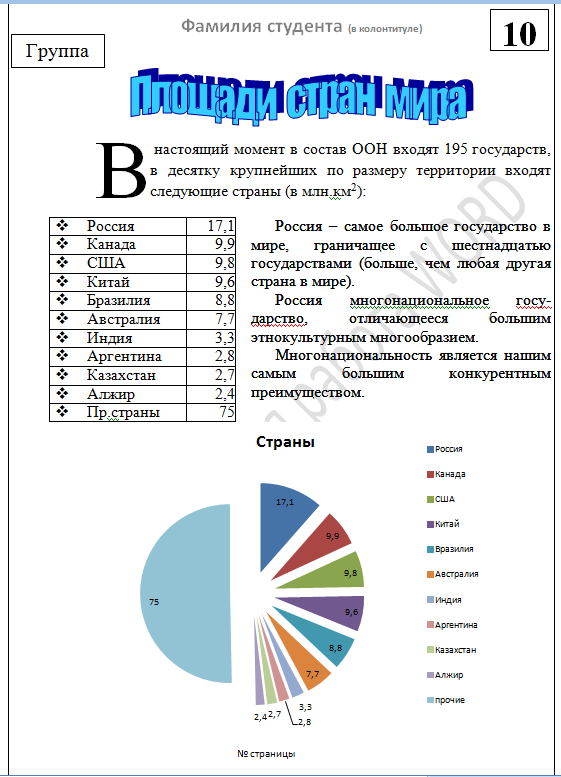 Упражнение №11.Суть задания, параметры и требования – набрать текст по теме «География». Построить две диаграммы. Стереть в диаграммах горизонтальную сетку, поставить размер колонок. Применить маркеры , а также форматы «Буквица» и «WordArt». В колонтитулах должны быть размещены фамилия студента и номер страницы. Сделать подожку из текста «Контрольная работа Word»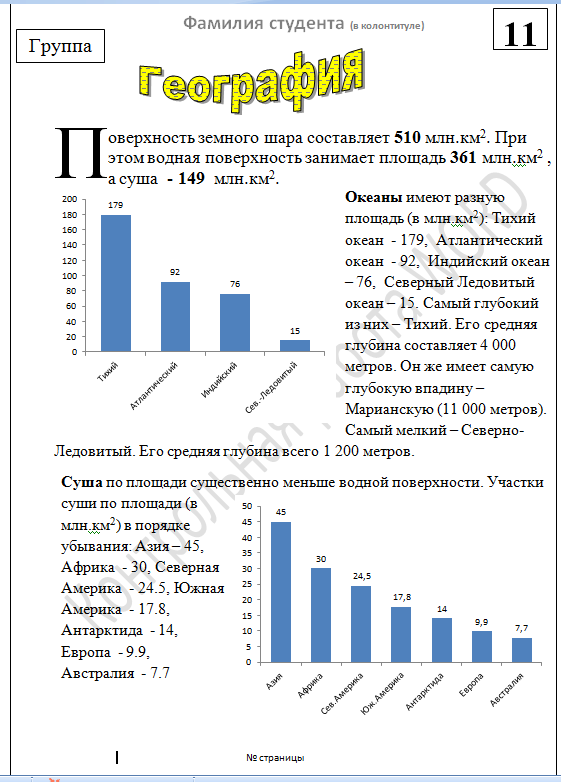 Упражнение №12.Суть задания, параметры и требования – набрать текст по теме «Римские легионы» и отформатировать«по ширине». Построить две диаграммы. Стереть в диаграммах горизонтальную сетку, границы, поставить размер колонок секторов. Диаграммы разместить в таблице со стёртыми границами. Применить формат «Надпись» для подписи сектором и названия кольцевой диаграммы. Применить альбомную ориентацию листа.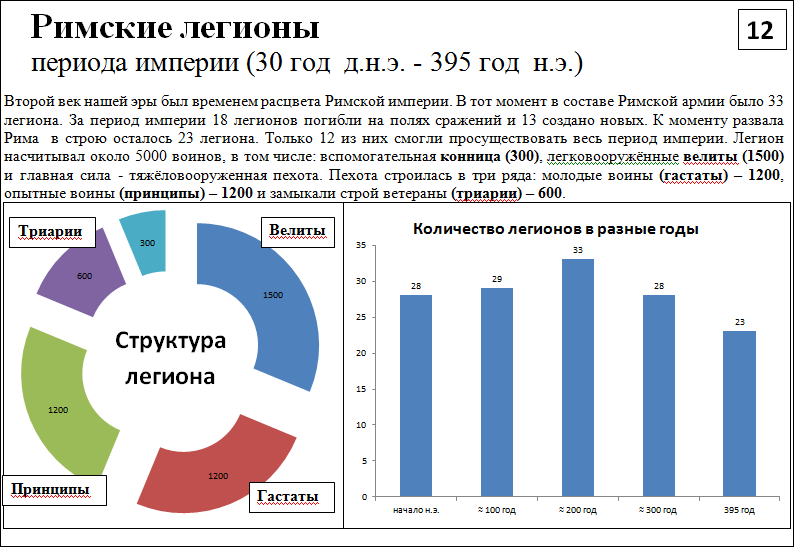 Упражнение №13.Суть задания, параметры и требования – набрать текст по теме «Планеты земной группы» и отформатировать «по ширине». Применить формат текста WordArt для заголовка текста. Шапку таблицы закрасить жёлтым фоном. Названия планет в формате WordArt должны быть размещены слева от числовой информации строго по строкам. Применить альбомную ориентацию листа.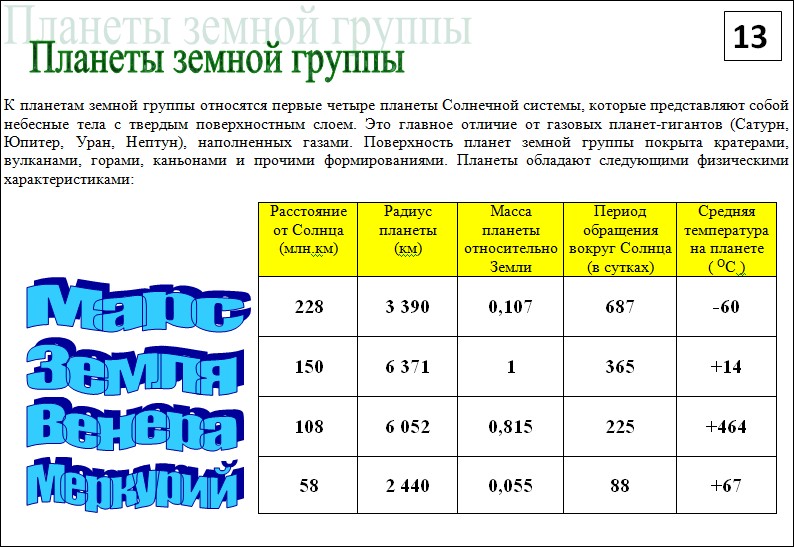 Упражнение №14.Суть задания, параметры и требования – набрать текст по теме «Отечественная война 1812 года» и отформатировать «по ширине», в том числе в части информации в таблице второго абзаца. Применить формат текста WordArt для заголовка текста и формат «Буквица» для первых букв абзацев. Буквица третьего абзаца – в формате «рядом с текстом».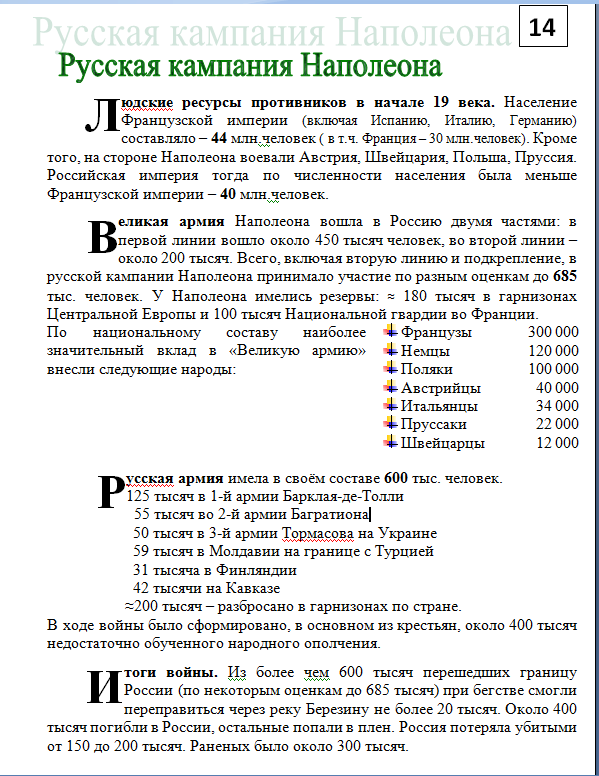 Задания для выполнения в программе XL. Упражнение №1.Суть задания, параметры и требования – заполнить таблицу данными по зарплате. Использовать режимы автоматического заполнения. Тексту в шапке таблицы придать вертикальную ориентацию. Использовать режим копирования при заполнении таблицы. Суммарные результаты по месяцам, сотрудникам и по году получить с использованием математических формул.Дан1 по зарплате сотрудников отдела за 2018 год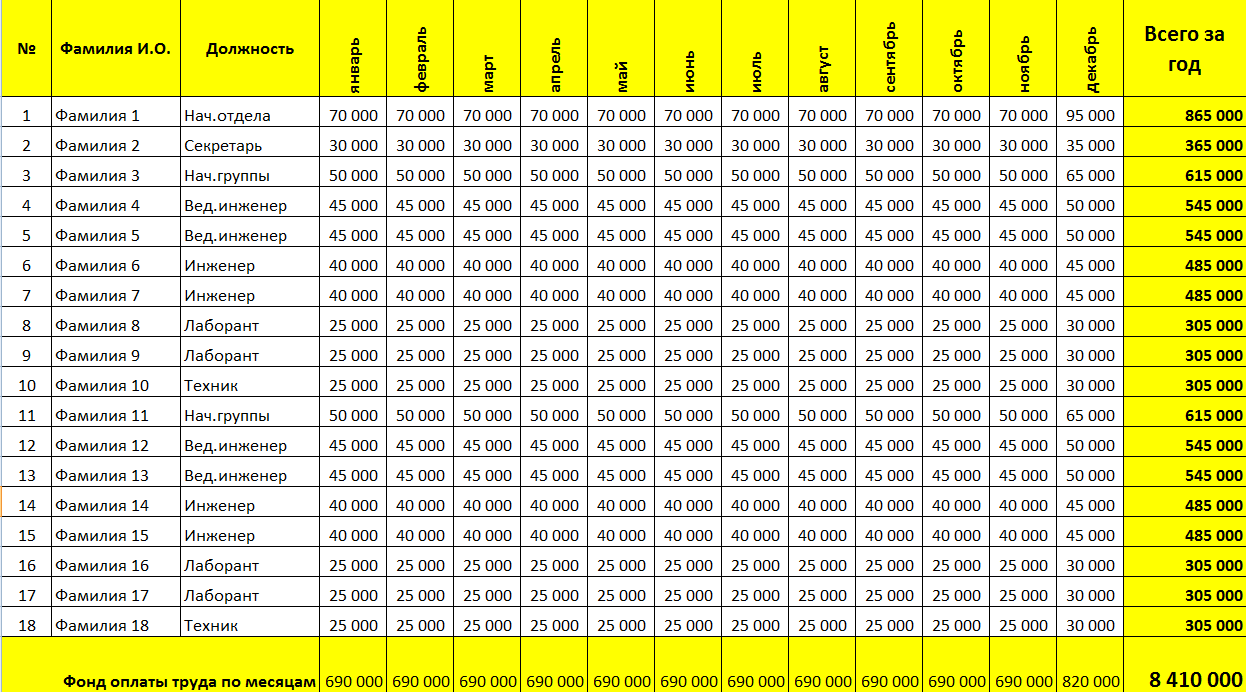 Упражнение №2.Суть задания, параметры и требования – заполнить таблицу данными по успеваемости. Использовать режимы автоматического заполнения. Тексту в шапке таблицы придать наклонную ориентацию. Использовать режим копирования при заполнении таблицы. Средний и округлённый баллы получить с использованием математических формул. Заполнение последней графы «Итоговая оценка в журнал» должно происходить в автоматическом режиме в зависимости от цифры в графе «Округлённый балл».Упражнение №3.Суть задания, параметры и требования – заполнить первую таблицу данными по заболеваниям. Использовать режимы автоматического заполнения. Построить диаграмму. Тексту в шапке второй таблицы придать наклонную ориентацию. Использовать режим копирования при заполнении таблицы. Во второй таблице данные должны заполняться автоматически по формулам.Упражнение №4.Суть задания, параметры и требования – заполнить таблицу, используя математические формулы. Построить график части синусоиды для изменения параметра А от 0 до 90 градусов.Упражнение №5.Суть задания, параметры и требования – рассчитать доход по месяцам и итоговый доход за год при открытии вклада в банке размером в 1 миллион рублей сроком на 1 год по 6% годовых.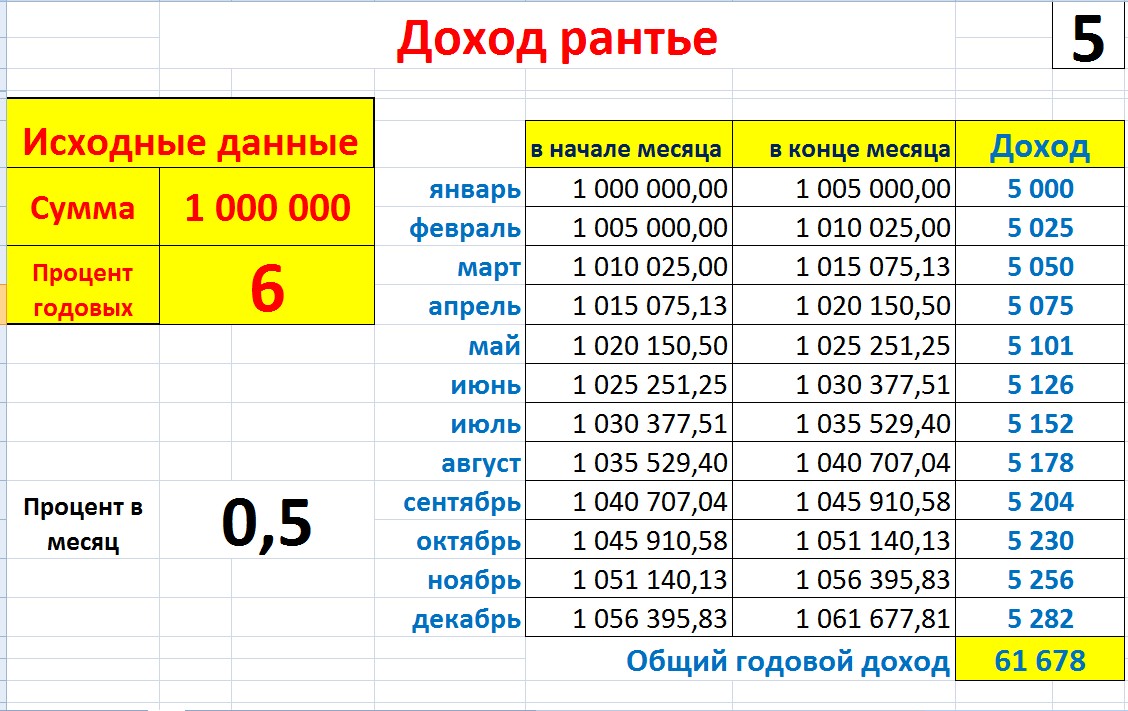 Упражнение №6.Суть задания, параметры и требования – рассчитать ежемесячный платёж по кредиту, взятому в банке. Сумма кредита - 1 миллион рублей, срок – 5 лет или 60 месяцев. Процент годовых - 12%. Вычислить сумму переплаты по кредиту за 5 лет.Упражнение №7.Суть задания, параметры и требования – на Листе 1 заполнить таблицу занятий студентов. На Листе 1 рассчитать ежемесячные суммарные часы занятий по группам. Полученные результаты необходимо использовать на Листе 2, осуществив автоматический перенос итоговых значений на Лист 2.Лист 1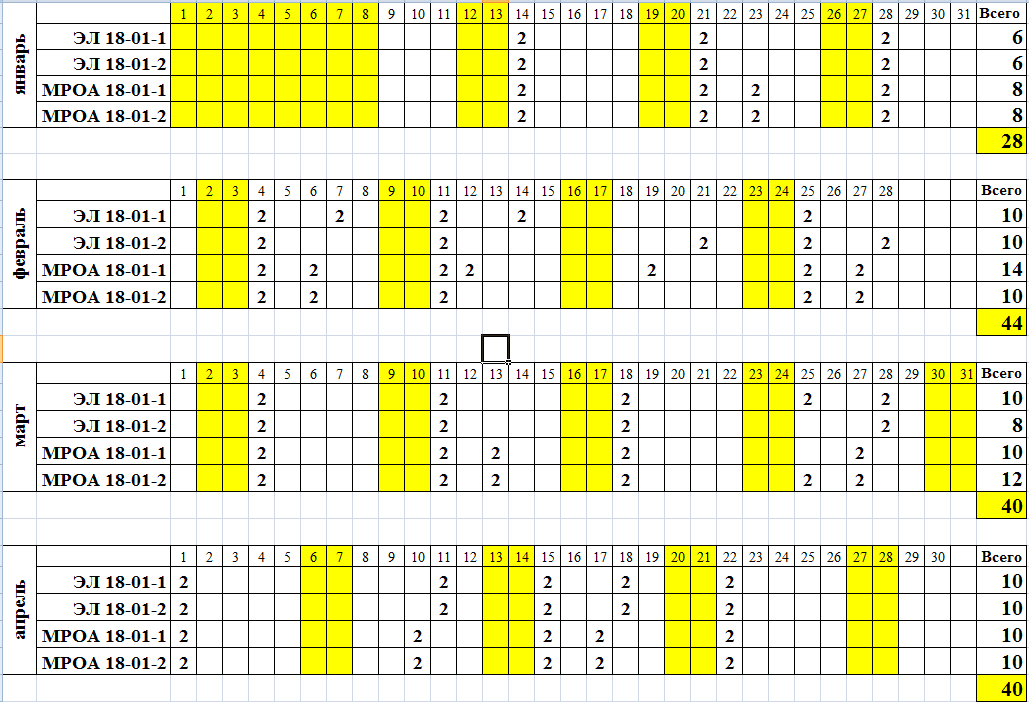 Лист 2Упражнение №8.Суть задания, параметры и требования – с левой стороны расположен календарь апреля 2018 года, который строится заполнением понедельника числом 1 и с помощью формул, скрытыми за числами 2 иДальнейшее заполнение календаря – методом растягивания формул вниз и вправо. Заполнить по аналогии календарь месяца (справа), который начинается с четверга.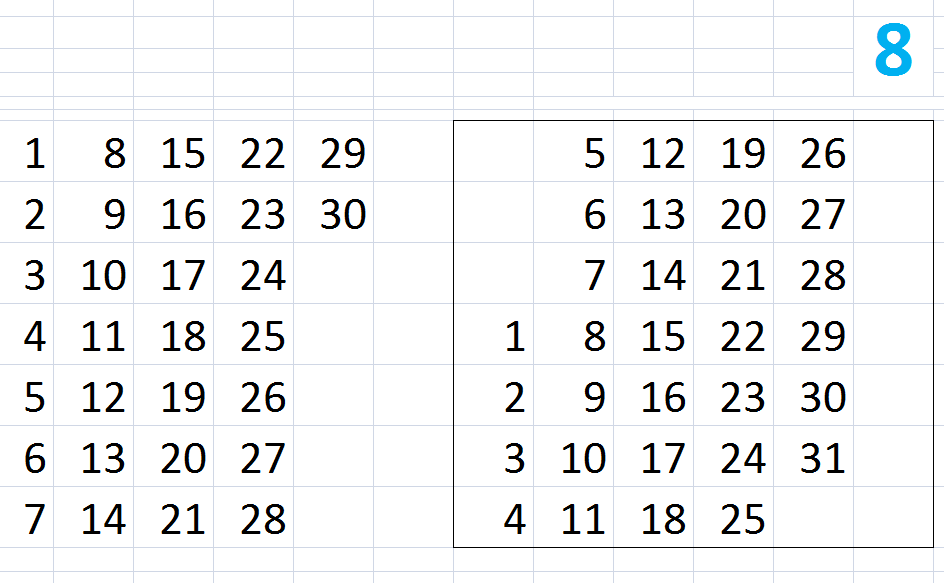 Упражнение №9.Суть задания, параметры и требования – найти день недели своей даты рождения. Расчёт строится наопределении сколько дней прошло с начала 21 века до определённой даты. После чего вычисляется сколько прошло полных недель и дней с даты начала 21 века, который начался в понедельник.Упражнение №10.Суть задания, параметры и требования – запрограммировать полуавтоматическое заполнение календаря на 2020 год.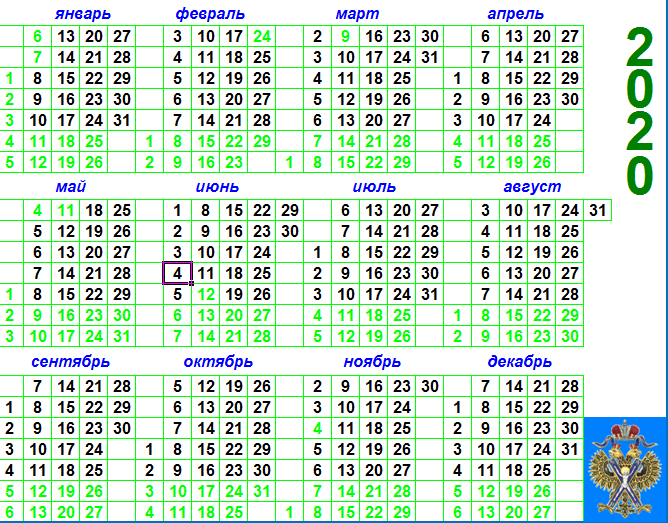 Средства, используемые при контроле знаний.Компьютеры с доступом в ИнтернетПроекторПрограммные средства BASIC-256,WORD, XLЦветкова М.С. Хлобыстова И.Ю. Информатика: Учебник для студентов учреждений сред. проф. образования Academia, 2017Астафьева Н.Е., Гаврилова С.А., Цветкова М.С Информатика и ИКТ. Практикум для профессий и специальностей технического и социально-экономического профилей: учебное пособие для начального и среднего профессионального образования Academia, 2015.«С О Г Л А С О В А Н О»Заместитель директора по УМР________________А.Р.Бархударян      «07» июля 2022г.«У Т В Е Р Ж Д А Ю»И.о. директора ГАПОУ ЧАО «Чукотский северо-восточный техникум поселка Провидения»_____________________О.В.Кравченко                «07» июля 2022г.Результаты обучения, подлежащие проверке (освоенные умения,усвоенные знания)Умения:У1 (использование базовых системных программных продуктов)У2 ( использование прикладного программного обеспечения общего назначения для обработки текстовой, графической и числовой информации)Знания:З1 (основные понятия автоматизированной обработки информации, общий состав и структура персональных электронно-вычислительных машин (ПЭВМ) и вычислительных системЗ2 (базовые системные программные продукты и пакеты прикладных программ для обработки текстовой, графической, числовой и табличной информации)Наименование элемента умений и знанийВиды аттестацииВиды аттестацииНаименование элемента умений и знанийТекущий контрольПромежуточнаяаттестация- У1 (использование базовых системных программных продуктов)Оценки на практическом занятииТестирование (зачет)- У2 ( использование прикладного программного обеспечения общего назначения для обраб ки оттекстовой, графической и числовой информации)Оценки на практическом занятииТестирование (зачет)- З1 (основные понятия автоматизированной обработки информации, общий состав и структура персональных электронно- вычислительных машин (ПЭВМ) и вычислительных системОценки на практическом занятии, тесты по пройденному материалуТестирование (зачет)- З2 (базовые системные программные продукты и пакеты прикладных программ для обработки текстовой, графической, числовой и табличной информации)Оценки на практическом занятии, тесты по пройденному материалуТестирование (зачет)Содержание учебного материала по программеТип контрольного заданияТип контрольного заданияТип контрольного заданияТип контрольного заданияСодержание учебного материала по программеУ1У2З1З2Раздел 1. Информационная деятельность человекаПРТестРаздел 2. Информацияи информационные процессыПРТестРаздел 3. Средства информационных и коммуникационных технологийПРТестРаздел 4. Технологии создания и преобразованияПРПРТестинформационных объектовРаздел 5. Телекоммуникационные технологииПРТестСодержание учебного материала по программеТип контрольного заданияТип контрольного заданияТип контрольного заданияТип контрольного заданияСодержание учебного материала по программеУ1У2З1З2Раздел 1. Информационная деятельность человекаТестТестРаздел 2. Информацияи информационные процессыТестТестРаздел 3. Средства информационных и коммуникационных технологийТестТестРаздел 4. Технологии создания и преобразования информационных объектовТестТестРаздел 5. Телекоммуникационные технологииТестТестОценкаУсловия, при которых выставляется оценкаОтличноОтвет (или практическая работа) самостоятельный, полный и правильный на основе освоенных знаний и умений. Материал изложен в определенной логической последовательности и грамотным литературным языком.ХорошоОтвет (или практическая работа) полный и правильный на основе освоенных знаний и умений. Материал изложен в определенной логической последовательности. Допущены несущественные ошибки, исправленные после указания на них.УдовлетворительноОтвет или выполнение работы с существенными ошибками. Либо ответ (практическая работа) неполный и несвязный. Требуются наводящие вопросы преподавателя.НеудовлетворительноПри ответе и выполнении практического задания обнаружено непонимание основного содержания учебного материала, допущены существенные ошибки. Наводящие вопросы к успеху не приводят.Наименование объектов контроляОсновные показатели оценкирезультатаФормы и методы приконтроле и оценке- У1 (использование базовых системных программных продуктов)Правильность и эффективность решения задач. Устойчивость навыков эффективногоиспользования современных средств ИКТОценка выполнения на практическом задании- У2 ( использование прикладного программного обеспечения общего назначения для обраб ки оттекстовой, графической и числовой информации)Демонстрация на практике навыков использования средств ИКТ. Устойчивость навыков эффективного использования современных средств ИКТОценка выполнения на практическом задании- З1 (основные понятия автоматизированной обработки информации, общий состав и структура персональных электронно- вычислительных машин (ПЭВМ) и вычислительных системПрименение разнообразных источниковОценка на устном ответе- З2 (базовые системные программные продукты и пакеты прикладных программ для обработки текстовой, графической, числовой и табличной информации)Наиболее эффективное применение программных средств для решения задачиОценка на устном ответе